П О С Т А Н О В Л Е Н И Еот 10.09.2021  № 982г. МайкопО внесении изменений в реестр мест (площадок) накопления твердых коммунальных отходов на территории муниципального образования «Город Майкоп»В соответствии с пунктом 12 Правил обустройства мест (площадок) накопления твердых коммунальных отходов и ведения их реестра, утвержденных постановлением Правительства Российской Федерации 
от 31.08.2018 № 1039 «Об утверждении Правил обустройства мест (площадок) накопления твердых коммунальных отходов и ведения их реестра», пунктом 46 Порядка принятия решения о создании (переносе) мест (площадок) накопления твердых коммунальных отходов и ведения реестра мест (площадок) накопления твердых коммунальных отходов на территории муниципального образования «Город Майкоп», утвержденного постановлением Администрации муниципального образования «Город Майкоп» от 05.12.2019 № 1504 «Об утверждении Порядка принятия решения о создании (переносе) мест (площадок) накопления твердых коммунальных отходов и ведения реестра мест (площадок) накопления твердых коммунальных отходов на территории муниципального образования «Город Майкоп», п о с т а н о в л я ю:1. Внести изменения в реестр мест (площадок) накопления твердых коммунальных отходов на территории муниципального образования «Город Майкоп», утвержденный постановлением Администрации муниципального образования «Город Майкоп» от 29.01.2020 № 101 «Об утверждении реестра мест (площадок) накопления твердых коммунальных отходов на территории муниципального образования «Город Майкоп» (в редакции постановления Администрации муниципального образования «Город Майкоп» от 17.09.2020 № 923), дополнив строками следующего содержания: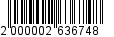 «».2. Опубликовать настоящее постановление в газете «Майкопские новости» и разместить на официальном сайте Администрации муниципального образования «Город Майкоп».3. Постановление «О внесении изменений в реестр мест (площадок) накопления твердых коммунальных отходов на территории муниципального образования «Город Майкоп» вступает в силу со дня его официального опубликования.Исполняющий обязанности Главы муниципального образования«Город Майкоп»		                                                                С.В. СтельмахАдминистрация муниципального 
образования «Город Майкоп»Республики Адыгея 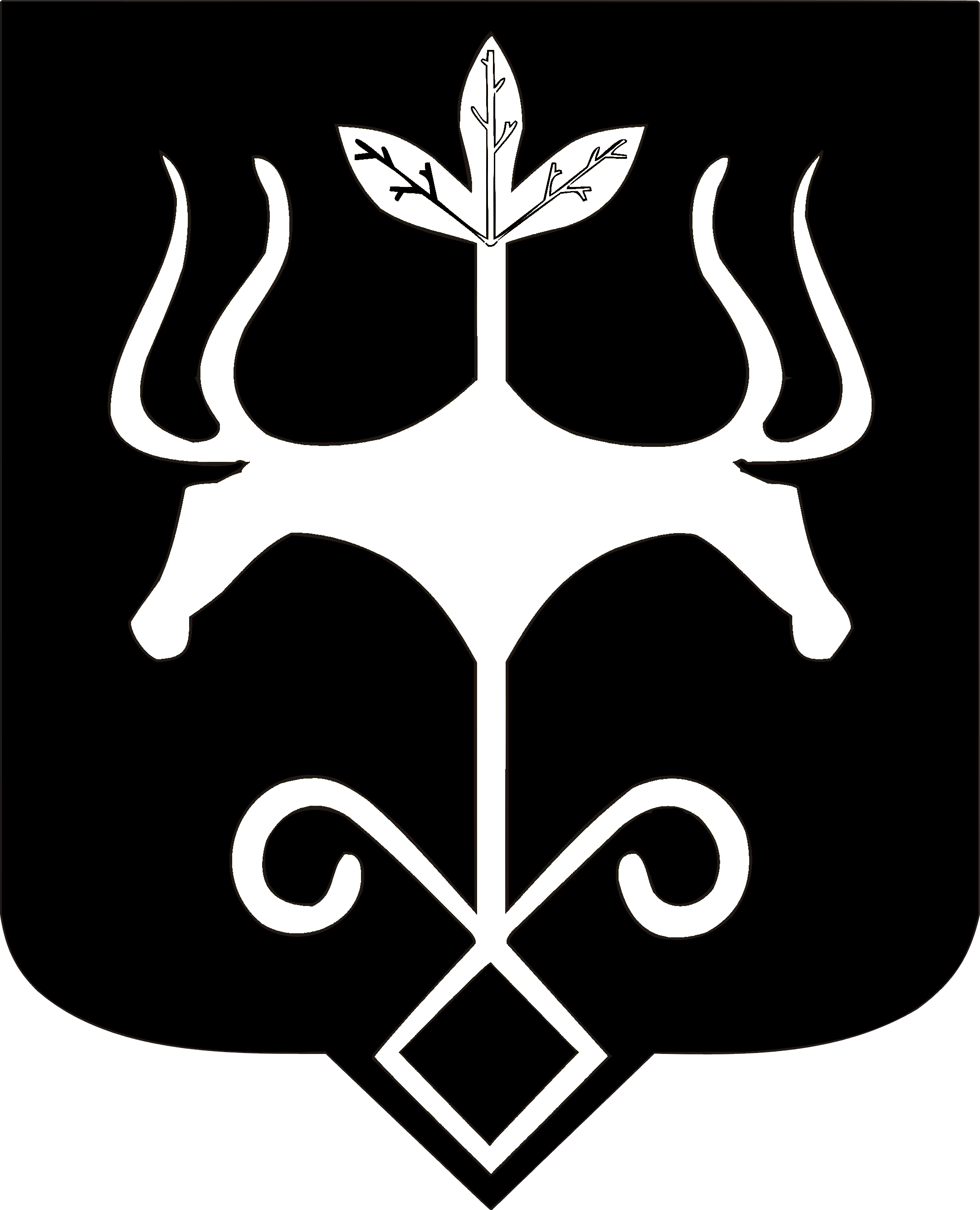 Адыгэ Республикэммуниципальнэ образованиеу 
«Къалэу Мыекъуапэ» и Администрацие213385000, Республика АдыгеяГ. Майкоп,Ул. Жуковского, 13бетон420,75Территория ул. Жуковского, 13Собственник помещения: ООО фирма «Астория» ИНН: 0105021400Используется на основании договора аренды помещения: ООО «Агроторг»ИНН: 7825706086Тел.: 8 (861) 298 15 23 (доб.) 77684385000, Республика АдыгеяГ. Майкоп,Ул. Жуковского, 13ООО «Агроторг» (магазин Пятерочка)214385000, Республика АдыгеяГ. Майкоп,Ул. Калинина, 210 Гбетон1490,75Территория ул. Калинина, 210 ГСобственник: ИП Черепанова Т.В. ИНН: 010501342989Тел. 8 (918) 421 53 35Используется на основании договора аренды помещения: ООО «Восторг 61», ИП Додов Ш.М., ИП Меретуков Х.А., ИП Тарунов В.М., ИП. Черепанова Т.В.385000, Республика АдыгеяГ. Майкоп,Ул. Калинина, 210 ГООО «Восторг 61», ИП Додов Ш.М., ИП Меретуков Х.А., ИП Тарунов В.М., ИП. Черепанова Т.В.215Республика Адыгея385000, г. Майкоп ул. Краснооктябрьская, 31бетон210,7Территория МО «Город Майкоп» Республика Адыгея, 385006г. Майкоп ул. Краснооктябрьская, д. 31 Банк ВТБ (ПАО)Республика Адыгея, 385006г. Майкоп ул. Пролетарская, 240 АИНН: 7702070139, ОГРН 1027739609391 Республика Адыгея, 385006г. Майкоп ул. Пролетарская, 240 А Банк ВТБ (ПАО)